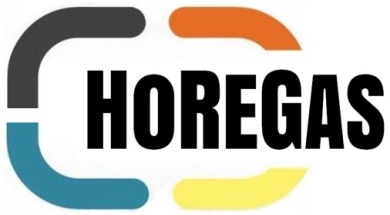 SAMOSTATNÁ ODBORNÁ PRÁCETéma: doplňte název vylosovaného témaDoplňte vlastní název prácedoplňte své jméno a příjmení obor vzdělání: 65-51-H/01 kuchař – číšník ŠVP: zde napište název vedoucí práce: doplňte jméno vedoucího prácetřída: doplňte třídu 2023/2024PROHLÁŠENÍProhlašuji, že předložená odborná práce je mým původním autorským dílem, které jsem vypracoval (a) samostatně. Veškerou literaturu a další zdroje, z nichž jsem při zpracování čerpal (a), v práci řádně cituji a jsou uvedeny v seznamu použité literatury.V  město………………………….	…………………………………..	(podpis)POTVRZENÍ VEDOUCÍHO PRÁCE:Stvrzuji, že se mnou práce byla konzultována a že mé postřehy a náměty byly zapracovány do SOP.V město………………………….	…………………………………..	(podpis)PODĚKOVÁNÍ:nemusí být – můžete i vymazatNapř. děkuji vedoucímu práce za odborné vedení a pomoc při přípravě Samostatné odborné práce nebo můžete děkovat i UOV, spolužákům…všem, kteří přispěli, že se práce podařila.OBSAH (přes odkazy)Začínáme psát1 Úvod